БІЛОЦЕРКІВСЬКА МІСЬКА РАДА	КИЇВСЬКОЇ ОБЛАСТІ	Р І Ш Е Н Н Я
від 30 липня 2020 року                                                                        № 5692-100-VIIПро розгляд заяви щодо надання дозволу на  розроблення  технічної документації  із землеустрою  щодо поділу земельної ділянки  громадянці Гапоненко Людмилі ЛьвівніРозглянувши звернення постійної комісії з питань земельних відносин та земельного кадастру, планування території, будівництва, архітектури, охорони пам’яток, історичного середовища та благоустрою до міського голови від 25 червня 2020 року №168/02-17, протокол постійної комісії з питань  земельних відносин та земельного кадастру, планування території, будівництва, архітектури, охорони пам’яток, історичного середовища та благоустрою від 16 червня 2020 року №213, заяву громадянки Гапоненко Людмили Львівни від 03 червня 2020 року №Г-1280, відповідно до ст. ст. 12, 40, 79-1, 88, 120, 121 Земельного кодексу України, Цивільного кодексу України ст. 56 Закону України «Про землеустрій», ст. 16 Закону України «Про Державний земельний кадастр», п.34 ч.1 ст. 26 Закону України «Про місцеве самоврядування в Україні»,  рішення міської ради від 30 листопада 2017 року №1731-40-VII «Про затвердження технічної документації із землеустрою щодо встановлення (відновлення) меж земельної ділянки в натурі (на місцевості) за адресою: вул. Глиняна, 67-А»міська рада вирішила:1.Відмовити в наданні дозволу на розроблення технічної документації із землеустрою щодо поділу земельної ділянки комунальної власності площею 0,1000 га з кадастровим номером: 3210300000:07:019:0203  за адресою: вулиця Глиняна, 67А, на дві окремі земельні ділянки: ділянка площею 0,0350 га, ділянка площею 0,0650 га, без зміни їх цільового призначення для подальшої державної реєстрації земельних ділянок відповідно до вимог:- ст. 40 Земельного кодексу України громадянам України за рішенням органів виконавчої влади або органів місцевого самоврядування можуть передаватися безоплатно у власність або надаватися в оренду земельні ділянки для будівництва та обслуговування жилого будинку, господарських будівель, а не його частини;- ст.120 Земельного кодексу України у разі набуття права власності на жилий будинок, будівлю або споруду кількома особами право на земельну ділянку визначається пропорційно до часток осіб у праві власності жилого будинку, будівлі або споруди;- ст. 121 Земельного кодексу України громадяни України мають право на безоплатну передачу їм земельних ділянок із земель державної або комунальної власності  для будівництва і обслуговування жилого будинку, господарських будівель і споруд (присадибна ділянка), а не його частини, в містах - не більше 0,10 гектара;- ст.367 Цивільного кодексу України, ст.88 Земельного кодексу України, поділ спільної часткової власності здійснюється за взаємною згодою співвласників та користувачів шляхом укладання договору у письмовій формі, який підлягає нотаріальному посвідченню, а у разі недосягнення згоди – в судовому порядку, оскільки з поданих документів видно, що  згоди між співвласниками житлового будинку, який розташований на земельній ділянці з кадастровим номером 3210300000:07:019:0203 не досягнуто.22. Контроль за виконанням цього рішення покласти на постійну комісії з питань  земельних відносин та земельного кадастру, планування території, будівництва, архітектури, охорони пам’яток, історичного середовища та благоустрою.Міський голова             	                                                                     Геннадій ДИКИЙ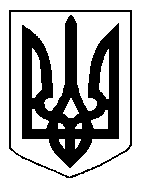 